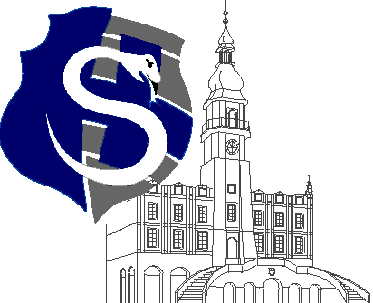 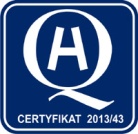 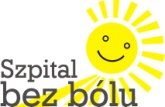 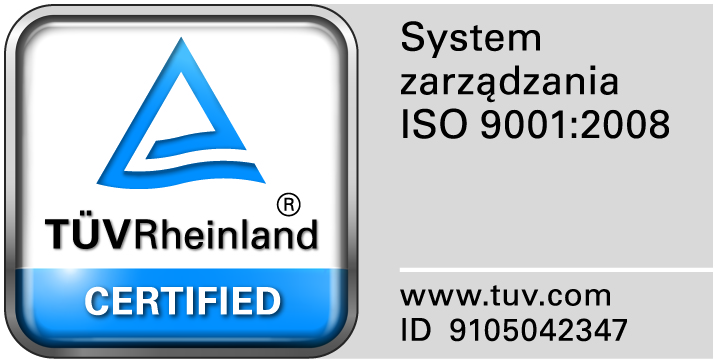 					                                                                                                                  									Zamość 2017-12-19	                                                                 Do  Wszystkich WykonawcówDot: Przetargu nieograniczonego nr 12/PN/17 na dostawę  różnych produktów farmaceutycznychWYJAŚNIENIA ZWIĄZANE Z TREŚCIĄ SIWZDziałając zgodnie z art. 38 ust. 2 ustawy Prawo zamówień publicznych (tj. Dz. U. z 2017 r. poz.1579), w związku z pytaniami  dotyczącymi treści Specyfikacji Istotnych Warunków Zamówienia – Zamawiający przesyła treść pytań nadesłanych do w/w postępowania wraz z odpowiedziami.Pytanie nr 1Czy Zamawiający wydzieli z Zadania 4 poz. 6, 14, 15, 32, 55, 65, 66, 67 do oddzielnego zadania? Odpowiedź: Zamawiający wykreśla z Zadania 4 poz. 6, 14, 15, 32, 55, 65, 66, 67.Pytanie nr 2Czy Zamawiający wyrazi zgodę na zaoferowanie w Zadaniu 4 poz. 9 leku w postaci fiolki? Odpowiedź:TAKPytanie nr 3Czy Zamawiający wyrazi zgodę na zastąpienie wymaganych na wezwanie Zamawiającego ulotek, prospektów, katalogów etc., (zgodnie z treścią Rozdziału V pkt. 1.5.) oświadczeniem o ich posiadaniu? Odpowiedź:TAKPytanie nr 4Czy Zamawiający dopuści termin dostaw na RATUNEK dla pakietów 1, 4, 5, 7 do 12h od złożenia zamówienia? Odpowiedź:TAKPytanie nr 5Czy Zamawiający w par. 4.1 zamiast obowiązku dostarczenia zamiennika wprowadzi prawo do jego dostarczenia? Wykonawca oferuje towary wskazane w ofercie i tylko one są przedmiotem zamówienia publicznego w niniejszym postępowaniu. Zdefiniowanie przedmiotu zamówienia powoduje, że tylko co do niego strony zawierają umowę objętą obowiązkiem dostaw. Wykonawca nie jest w stanie zapewnić, że  w każdym przypadku zaoferuje produkt zamienny, tym bardziej, że może się to wiązać z rażącą stratą po stronie Wykonawcy.Odpowiedź: Zgodnie z siwz.Pytanie nr 6Czy Zamawiający wykreśli zapis par. 12.1?  Możliwość naliczania tylko połowy odsetek grozi Wykonawcy rażącą stratą.Odpowiedź: Zgodnie z siwzPytanie nr 7Czy Zamawiający wykreśli zapis par. 12.2?   Zapis ten grozi Wykonawcy rażącą stratą i jest sprzeczny z zasadami współżycia społecznego.Odpowiedź: Zgodnie z siwzPytanie nr 8Czy Zamawiający wykreśli zapis par. 17.2? Wydłuża on o wiele miesięcy proces windykacji roszczeń, a nadto procedury obowiązujące u Wykonawcy nie przewidują takiego trybu przed wniesieniem pozwu. Odpowiedź: Zgodnie z siwz